Проект НПА от 01.04.2022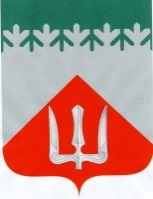 А Д М И Н И С Т Р А Ц И ЯВолховского муниципального районаЛенинградской  областиП О С Т А Н О В Л Е Н И Еот                                   г.                                                                            № _____ВолховОб утверждении Порядка предоставления субсидий на оказание финансовой помощи советам ветеранов, организациям инвалидов из бюджета МО город Волхов Волховского муниципального района   В соответствии с пунктом 2 статьи 78.1 Бюджетного кодекса Российской Федерации, постановлением Правительства Российской Федерации от 18.09.2020 №1492 «Об общих требованиях к нормативным правовым актам, муниципальным правовым актам, регулирующим предоставление субсидий, в том числе грантов в форме субсидий, юридическим лицам, индивидуальным предпринимателям, а также физическим лицам – производителям товаров, работ, услуг, и о признании утратившим силу некоторых актов Правительства Российской Федерации и отдельных положений некоторых актов Правительства Российской Федерации» п о с т а н о в л я ю:1. Утвердить Порядок предоставления субсидий на оказание финансовой помощи советам ветеранов, организациям инвалидов из бюджета МО город Волхов Волховского муниципального района (Приложение № 1).2. Утвердить Положение о комиссии по отбору претендентов на предоставление субсидий на оказание финансовой помощи советам ветеранов, организациям инвалидов из бюджета МО город Волхов Волховского муниципального района (Приложение № 2).3. Утвердить Состав комиссии по отбору по отбору претендентов на предоставление субсидий на оказание финансовой помощи советам ветеранов, организациям инвалидов из бюджета МО город Волхов Волховского муниципального района (Приложение № 3).4. 2. Считать утратившим силу постановления администрации Волховского муниципального образования:- № 437 от 20.02.2018 «Об утверждении Порядка организации работы по предоставлению субсидий на оказание финансовой помощи советам ветеранов, организациям инвалидов из бюджета МО город Волхов Волховского муниципального района»;- № 442 от 21.02.2018 «Об организации работы по предоставлению субсидий на оказание финансовой помощи советам ветеранов, организациям инвалидов из бюджета МО город Волхов Волховского муниципального района»;- № 872 от 26.03.2021 «О внесении изменений в постановление администрации Волховского муниципального района от 21 февраля 2018 года № 442 «Об организации работы по предоставлению субсидий на оказание финансовой помощи советам ветеранов, организациям инвалидов из бюджета МО город Волхов Волховского муниципального района»;- № 3389 от 01.12.2021 «О внесении изменений в постановление администрации Волховского муниципального района от 21 февраля 2018 года № 442 «Об организации работы по предоставлению субсидий на оказание финансовой помощи советам ветеранов, организациям инвалидов из бюджета МО город Волхов Волховского муниципального района».5. Настоящее постановление подлежит опубликованию в  официальном периодическом печатном издании и размещению в информационно-коммуникационной сети «Интернет» на официальном сайте администрации Волховского муниципального района.6.  Настоящее постановление вступает в силу на следующий день после его официального опубликования.7. Контроль за исполнением настоящего постановления возложить на заместителя главы  администрации по социальным вопросам.Глава администрации                                                                           А.В. Брицун  Исп. Зубкова Е.Н., 77-632УТВЕРЖДЕНпостановлением администрации Волховского муниципального района от  «___»___________2022  года  №  _____ (Приложение 1)Порядок предоставления субсидий на оказание финансовой помощи советам ветеранов, организациям инвалидов из бюджета МО город Волхов Волховского муниципального районаРаздел 1. Общие положения1.1. Настоящий порядок (далее – Порядок) разработан в соответствии со статьей 78.1 Бюджетного кодекса Российской Федерации, постановлением Правительства Российской Федерации от  18.09.2020 № 1492 «Об общих требованиях к нормативным правовым актам, муниципальным правовым актам, регулирующим предоставление субсидий, в том числе грантов в форме субсидий, юридическим лицам, индивидуальным предпринимателям, а также физическим лицам – производителям товаров, работ, услуг, и о признании утратившими силу некоторых актов Правительства Российской Федерации и отдельных положений некоторых актов Правительства Российской Федерации», определяет цели, условия и порядок предоставления субсидии из бюджета муниципального образования город Волхов социально ориентированным некоммерческим организациям, осуществляющим деятельность в сфере социальной поддержки и защиты ветеранов, инвалидов.1.2. Субсидия предоставляется юридическим лицам с целью финансового обеспечения затрат, возникших в связи с осуществлением уставной деятельности общественными организациями ветеранов войны и труда, организациями инвалидов Волховского муниципального района в рамках реализации комплекса процессных мероприятий «Поддержка социально ориентированных некоммерческих организаций в МО город Волхов в сфере социальной поддержки и защиты граждан» муниципальной программы «Устойчивое общественное развитие в МО город Волхов».1.3. Субсидия предоставляется в пределах бюджетных ассигнований, утвержденных в сводной бюджетной росписи местного бюджета на соответствующий финансовый год и плановый период за счет средств бюджета муниципального образования город Волхов Администрации Волховского муниципального района Ленинградской области (далее - Администрация) - главному распорядителю бюджетных средств.1.3. Понятия, используемые для целей настоящего Порядка:соискатель – некоммерческая организация, претендующая на получение субсидии и подавшая заявку на участие в конкурсном отборе;представитель соискателя - лицо, имеющее право без доверенности действовать от имени соискателя, или иное уполномоченное лицо, имеющее право действовать от имени соискателя в соответствии с учредительными документами или законодательством Российской Федерации;заявка - конкурсная заявка, представленная соискателем в Администрацию для участия в конкурсном отборе на предоставление субсидии;получатель субсидии - соискатель, признанный победителем конкурсного отбора;Иные понятия и термины, используемые в настоящем Порядке, применяются в значениях, определенных действующим законодательством.          1.4. Получатель субсидии (исполнитель услуг) – социально ориентированная некоммерческая организация, осуществляющая деятельность в сфере социальной поддержки и защиты ветеранов, инвалидов, осуществляющая уставные цели, задачи и виды деятельности которых направлены на решение социальных вопросов, защиту прав и законных интересов следующих категорий граждан: ветеранов войны, ветеранов труда, ветеранов Вооруженных сил и правоохранительных органов, жителей блокадного Ленинграда и бывших малолетних узников фашистских лагерей, инвалиды.1.5. Субсидия предоставляется на частичное возмещение затрат организационные расходы (организация публичных и дистанционных мероприятий; оформление подписки на периодические издания; подарочная и сувенирная продукция; транспортные расходы).1.6. Отбор исполнителей услуг производится в форме запроса предложений на основании заявок, направленных участниками отбора для участия в отборе, исходя из соответствия участника отбора критериям отбора и очередности поступления заявок на участие в отборе и обеспечивается ведением реестра поставщиков услуг. В случае если субсидия предоставляется по результатам отбора.1.7. Объявление о проведении отбора размещается на официальном сайте Администрации Волховского муниципального района, едином портале бюджетной системы Российской Федерации в информационно-телекоммуникационной сети "Интернет" (далее - единый портал). 1.8. Субсидия не может быть направлена на:- приобретение объектов недвижимости;- возведение объектов капитального строительства;- приобретение алкогольных напитков и табачной продукции,  а также предметов роскоши;- финансирование политических партий, кампаний и акций, подготовку  и проведение митингов, демонстраций и пикетирований;- погашение задолженности организации;- уплату штрафов и пеней;- приобретение иностранной валюты, за исключением операций, осуществляемых в соответствии с валютным законодательством Российской Федерации, при закупке (поставке) высокотехнологического импортного оборудования, программного обеспечения, технологических разработок и иных авторских и смежных прав, сырья, комплектующих изделий.1.9. Категории соискателей, имеющих право на получение субсидии:- получатель субсидии – некоммерческая организация должна быть создана в предусмотренных Федеральным законом от 12 января 1996 года № 7-ФЗ формах (за исключением некоммерческих организаций, созданных Российской Федерацией, субъектами Российской Федерации, муниципальными образованиями, государственными органами или органами местного самоуправления; организаций, в состав учредителей которых входят органы государственной власти и(или) органы местного самоуправления; политических партий; религиозных объединений);- получатель субсидии должен быть зарегистрирован в качестве юридического лица в порядке, установленном законодательством Российской Федерации не менее чем за 2 года до даты начала приема заявок;- получатель субсидии в соответствии с целями и (или) видами деятельности, предусмотренными учредительными документами, осуществлять социальную защиту и поддержку ветеранов на территории МО город Волхов;- получатель субсидии должен состоять на налоговом учете в налоговом органе Ленинградской области;- должна отсутствовать неисполненная обязанность по уплате налогов, сборов, страховых взносов, пеней, штрафов, процентов, подлежащих уплате в соответствии с законодательством Российской Федерации о налогах и сборах; - должна отсутствовать просроченная задолженность по возврату в бюджет Волховского муниципального района субсидий, бюджетных инвестиций, предоставленных в том числе в соответствии иными правовыми актами, а также иная  просроченная (неурегулированная)  задолженность по денежным обязательствам перед  бюджетом района;- не должен находиться в процессе реорганизации (за исключением реорганизации в форме присоединения к юридическому лицу, являющемуся получателем субсидии, другого юридического лица), ликвидации, в отношении них не введена процедура банкротства, деятельность получателя субсидии не приостановлена в порядке, предусмотренном законодательством Российской Федерации;- в реестре дисквалифицированных лиц отсутствуют сведения о дисквалифицированных руководителе или главном бухгалтере получателя субсидии;- не должен являться иностранным юридическим лицом, а также российским юридическим лицом, в уставном (складочном) капитале которого доля участия иностранных юридических лиц, местом регистрации которых является государство или территория, включенные в утверждаемый Министерством финансов Российской Федерации перечень государств и территорий, предоставляющих льготный налоговый режим налогообложения и (или) не предусматривающих раскрытия и предоставления информации при проведении финансовых операций (офшорные зоны) в отношении таких юридических лиц, в совокупности превышает 50 процентов;- должна отсутствовать задолженность по выплате заработной платы работникам.1.10. К участию не допускаются общественные организации ветеранов войны и труда, организации инвалидов Волховского муниципального района, осуществляющие в Волховском муниципальном районе деятельность, направленную на социальную поддержку и защиту ветеранов, инвалидов, одиноких лиц преклонного возраста:физические лица;коммерческие организации;государственные корпорации;государственные компании;политические партии;государственные учреждения;муниципальные учреждения;общественные объединения, не являющиеся юридическими лицами;некоммерческие организации, представители которых являются членами конкурсной комиссии;специализированные организации.Раздел 2. Условия и порядок предоставления субсидии2.1. Для получения субсидии, претенденты на получение субсидий представляют в Администрацию следующие документы:1) заявку на участие в отборе, согласно приложению № 1 к настоящему Порядку;2) сведения о претенденте на получение субсидий согласно приложению № 2 к настоящему Порядку;3) копию свидетельства о государственной регистрации юридического лица или лист записи;4) копия выписки из Единого государственного реестра юридических лиц;5) копии документов, подтверждающих назначение на должность руководителя организации, или доверенность, подтверждающую полномочия физического лица на подписание договоров от лица организации;6) смета расходов некоммерческой организации по проведению мероприятий на территории муниципального образования город Волхов; 7) план деятельности некоммерческой организации на территории муниципального образования город Волхов, предусматривающий проведение общественно значимых мероприятий, посвященных праздничным дням, дням воинской славы и памятным датам России.Копии документов должны быть заверены печатью (при наличии) и подписью претендента на получение субсидии.2.2. Заявки на предоставление субсидий с приложением документов, указанных в пункте 2.1 настоящего  Порядка, представляются претендентами на получение субсидий в Администрацию в течение 10 рабочих дней со дня размещения на официальном сайте Администрации Волховского муниципального района Ленинградской области в информационно-телекоммуникационной сети «Интернет» (далее - официальный сайт Администрации) объявления о начале приема заявок.2.3. Администрация (профильные структурные подразделения Администрации, ответственное лицо) в течение 3 рабочих дней со дня окончания срока подачи заявок на предоставление субсидий осуществляет проверку заявок и документов, представленных претендентами на получение субсидий.Ответственным за рассмотрением заявок определить отдел организационно-контрольной работы и взаимодействия с органами МСУ администрации Волховского муниципального района.По результатам проверки, в течение трех рабочих дней со дня окончания проверки отдел организационно-контрольной работы и взаимодействия с органами МСУ администрации Волховского муниципального района готовит проект постановления Администрации о предоставлении субсидии (далее - постановление). В течение пяти рабочих дней со дня принятия (издания) постановления Администрация заключает соглашение о предоставлении субсидии с использованием типовой формы, утвержденной Комитетом финансов.Показатели результативности и (или) порядок расчета показателей устанавливается соглашением.В течение 14 дней со дня определения победителя конкурсного отбора результаты отбора размещаются на едином портале.2.4. Основаниями для отказа в предоставлении субсидии являются:несоответствие представленных документов требованиям, определенным пунктом 2.1 настоящего Порядка, или непредставление (представление не в полном объеме) указанных документов;недостоверность представленной информации;нарушение установленного срока подачи заявки на предоставление субсидии и прилагаемых к ней документов.Решение об отказе в предоставлении субсидии направляется претенденту на получение субсидии в течение трех рабочих дней со дня принятия (издания) постановления Администрации с указанием причин отказа.2.5. Претендент на получение субсидии имеет право отозвать заявку на предоставление субсидии в течение 10 рабочих дней со дня подачи заявки, о чем письменно уведомляет Администрацию.2.6. Представленные в Администрацию заявки на предоставление субсидии и документы претенденту на получение субсидии не возвращаются.Раздел 3. Требования к отчетности 3.1. Требования к отчетности, а также срокам ее предоставления, отчетности о достижении результатов устанавливаются в Соглашении.3.2. Администрация имеет право устанавливать в Соглашении сроки и формы представления получателем субсидии дополнительной отчетности.Раздел 4. Требования об осуществлении контроля за соблюдением целей, условий и порядка предоставления субсидии и ответственность за их нарушение5.1. Уполномоченный орган муниципального финансового контроля администрации Волховского муниципального района и администрация Волховского муниципального района проводятся проверки соблюдения получателями субсидий условий, целей и порядка их представления. 5.2. Получатель дает согласие на осуществление администрацией Волховского муниципального района и уполномоченным органом муниципального финансового контроля администрации Волховского муниципального района проверок соблюдения Получателем условий, целей и порядка предоставления субсидий.5.3. Получатель субсидии несет ответственность за нарушение условий, целей и порядка предоставления субсидии, предусмотренных настоящим Порядком.5.4.  Субсидии подлежат возврату в бюджет муниципального образования город Волхов в следующих случаях:5.4.1. Установления по итогам проверок, проведенных администрацией Волховского муниципального района и (или) уполномоченным орган муниципального финансового контроля администрации Волховского муниципального района фактов нарушения условий, целей и порядка предоставления субсидий.5.4.2. Не выполнения показателей, необходимых для достижения результата предоставления субсидии, определенных настоящим Порядком и заключенным Соглашением.5.4.3 Неисполнения и (или) ненадлежащего исполнения обязательств по Соглашению о предоставлении субсидий.5.5. В случае если установленные значения показателей результатов использования субсидии не достигнуты в силу обстоятельств непреодолимой силы, объем субсидии, предусмотренный Получателю субсидии на текущий финансовый год, не будет подлежать сокращению.Приложение № 1к Порядку ЗАЯВКАна предоставление субсидии из бюджета муниципального образования город Волхов социально ориентированным некоммерческим организациям, осуществляющим деятельность в сфере социальной поддержки и защиты ветеранов Прошу принять на рассмотрение документы от ______________________________________________________________________________________(полное и сокращенное наименование организации)для участия в конкурсном отборе по предоставлению субсидии из бюджета муниципального образования город Волхов социально ориентированным некоммерческим организациям, осуществляющим деятельность в сфере социальной поддержки и защиты ветеранов, инвалидов.Цель получения субсидии ________________________________________________________________________________________________________Дата подачи заявки: «____» __________________20___ г.Руководитель                        ___________                       _____________                                                               (подпись)                                    (Ф.И.О.) «____»____________20____ г. М.П.СОГЛАСИЕ.          Даю свое согласие на публикацию (размещение) в информационно- телекоммуникационной сети «Интернет» информации об  отборе, о  предложении (заявке), иной информации непосредственно связанной с соответствующим отбором.Руководитель                        ___________                       _____________                                                              (подпись)                                       (Ф.И.О.) «____»____________20____ г.Приложение № 2к Порядку Сведения о получателе субсидийПодтверждаю, что представленные мной сведения являются достоверными, не возражаю против выборочной проверки сведений в целях рассмотрения заявки на получение субсидии.Руководитель                    ____________               ______________________                                                       (подпись)                                            (Ф.И.О.)«____»____________20____ г.М.П.УТВЕРЖДЕНО
постановлением администрации
Волховского муниципального района
от  «___» ___________ 2022  года  № ___
(Приложение № 2)ПОЛОЖЕНИЕ
О КОМИССИИ ПО ОТБОРУ ПРЕТЕНДЕНТОВ НА ПРЕДОСТАВЛЕНИЕ СУБСИДИЙ НА ОКАЗАНИЕ ФИНАНСОВОЙ ПОМОЩИ СОВЕТАМ ВЕТЕРАНОВ, ОРГАНИЗАЦИЯМ ИНВАЛИДОВ ИЗ БЮДЖЕТА МО ГОРОД ВОЛХОВ ВОЛХОВСКОГО МУНИЦИПАЛЬНОГО РАЙОНА1. Комиссия по отбору претендентов на предоставление субсидий на оказание финансовой помощи советам ветеранов, организациям инвалидов из бюджета МО город Волхов Волховского муниципального района (за исключением муниципальных  учреждений) в целях частичного возмещения затрат, связанных с оказанием социальной поддержки и защиты ветеранов, инвалидов, проживающих на муниципального образования город Волхов формируется в количестве 8 человек (далее – Комиссия).2. В своей деятельности Комиссия руководствуется действующим законодательством и Порядком предоставления субсидий на оказание финансовой помощи советам ветеранов, организациям инвалидов из бюджета МО город Волхов Волховского муниципального района в целях частичного возмещения затрат: организационные расходы (организация публичных и дистанционных мероприятий; оформление подписки на периодические издания; подарочная и сувенирная продукция; транспортные расходы), утверждённым настоящим постановлением Администрации.3. Перечень получателей субсидий, подавших заявки и допущенных к конкурсу и другие документы на получение субсидий (далее — Перечень), формируется секретарем комиссии и передается председателю комиссии для рассмотрения Комиссией. 4. Деятельность Комиссии осуществляется на основе коллегиального обсуждения.5. Комиссия правомочна решать вопросы, если на заседании присутствуют не менее 2/3 ее состава.6. Работой Комиссии руководит Председатель. Председатель назначает дату и время проведения ее заседаний.7. Организацию работы Комиссии обеспечивает секретарь Комиссии.8. Руководствуясь действующим законодательством и Порядка предоставления субсидий на оказание финансовой помощи советам ветеранов, организациям инвалидов из бюджета МО город Волхов Волховского муниципального района, Комиссия принимает решение о предоставлении субсидий либо отклоняет поступившие в установленном порядке заявки на получение субсидий.9. Решения Комиссии о предоставлении субсидий или об отклонении заявки принимаются на ее заседаниях простым открытым голосованием, большинством голосов присутствующих на заседании. При проведении голосования председатель и каждый член Комиссии могут голосовать «за», «против» и «воздержался». Результаты голосования по каждой заявке отражаются в протоколе заседания. При равенстве голосов «за» и «против» решающим является голос председателя Комиссии.10. В протоколе заседания Комиссии фиксируется состав присутствующих на данном заседании Комиссии, дата проведения заседания, сведения об Организациях, мнения членов Комиссии, решение о предоставлении субсидий.11. Протокол заседания подписывается членами Комиссии, участвующими в заседании, и председателем Комиссии.УТВЕРЖДЕНпостановлением администрации Волховского муниципального района от «___» ________ 2022 года № _____ (Приложение 3)СОСТАВ КОМИССИИ ПО ОТБОРУ ПО ОТБОРУ ПРЕТЕНДЕНТОВ НА ПРЕДОСТАВЛЕНИЕ СУБСИДИЙ НА ОКАЗАНИЕ ФИНАНСОВОЙ ПОМОЩИ СОВЕТАМ ВЕТЕРАНОВ, ОРГАНИЗАЦИЯМ ИНВАЛИДОВ ИЗ БЮДЖЕТА МО ГОРОД ВОЛХОВ ВОЛХОВСКОГО МУНИЦИПАЛЬНОГО РАЙОНАПредседатель комиссии:Конева Светлана Владимировна - заместитель главы администрации Волховского муниципального района по социальным вопросамЗаместитель председателя комиссии:Милая Анна Игоревна – заместитель главы администрации Волховского муниципального района по экономике и инвестиционной политикеЧлены комиссии:Богодухова Валентина Николаевна - председатель комитета по экономике и инвестициям администрации Волховского муниципального района;Семенова Элла Евгеньевна - начальник юридического управления администрации Волховского муниципального района;Зверкова Венера Габдуллаевна - председатель Комитета финансов Волховского муниципального районаТимонина Татьяна Валентиновна - председатель комитета по управлению муниципальным имуществом Волховского муниципального района;Петошина Оксана Владимировна - начальник отдела бухгалтерского учета и отчетности - главный бухгалтер администрации Волховского муниципального районаСекретарь комиссии:Зубкова Екатерина Николаевна - начальник отдела организационно-контрольной работы и взаимодействия с органами МСУ  администрации Волховского муниципального районаПеречень представленных документов Перечень представленных документов Перечень представленных документов № п/пНаименование документа, материалаКоличество листов123№ п/пНаименованиеСведения ополучателе1Полное наименование получателя субсидии2Фамилия, имя, отчество руководителя юридического лица3Учредитель (и) юридического лица4Основной вид деятельности (ОКВЭД)5Регистрационные данные:6Основной государственный регистрационный номерзаписи о государственной регистрации юридическоголица (ОГРН) 7Дата, место регистрации юридического лица8Юридический адрес9Фактический адрес10Банковские реквизиты11Система налогообложения12Дополнительная информация, которую Выхотели бы сообщить13Фамилия, имя, отчество контактного лица14Контактные телефоны, факс, адрес электронной почты